Fig. S1. Bipyridine and TU do not affect cell viability or time to colony formation under MBR assay conditions. Reconstruction experiments, using SMR4562, in which a Lac+ indel revertant and three lac-amplified strains were mixed with ∆lac scavenger cells and plated in precise reconstructions of mutant selection conditions show that neither treatment with TU nor 2'2-bipyridine reduces (A) cell viability or (B) the speed of formation of Lac+ revertant colonies under experimental assay conditions. The data indicate that reductions in yields of Lac+ colonies in MBR experiments with TU or bip treatment reflect reduction of mutagenesis, not inability of mutant cells to form colonies in the presence of those ROS-reducing agents.  Left panels, bip treatment; right panels, TU treatment. 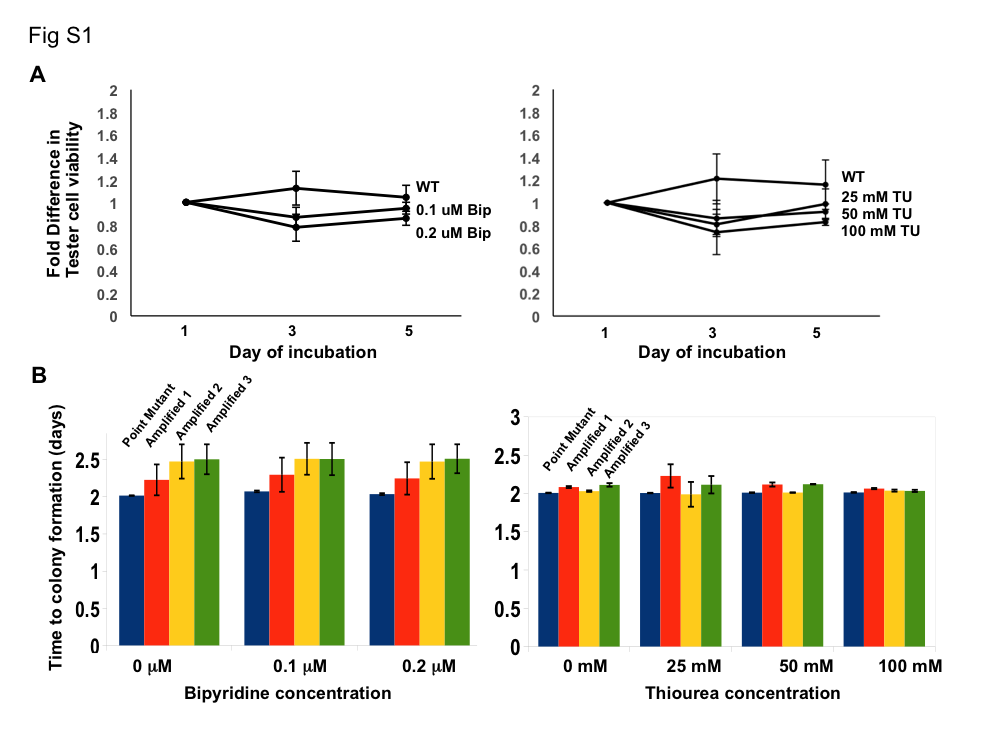 